Head ID input - ввод идентификатора печатающей головки, нужно при её смене. Не нужно при не смене.
Top margin adjustment - настройка верхнего поля. (Интересно как пользоваться)
Head angular - настройка угла печатающей головки. (Что это значит и зачем это надо?)
Bi-D adjustment - настройка двунаправленной (быстрой) печати. Выбираете квадратики без полосок и вводите номер.
First dot position - настройка положения первой точки.
СК motor heat protektion control - контроль тепловой защиты мотора каретки.
PF - Paper Feed - кормление бумагой :) - подача бумаги.PW - Paper With - ширина бумаги
BRS - Banding Reduction System - внутренняя таблица цветов, это как профиль ICM, только внутри принтера
PFP - Paper Feed Photo, то же самое что PF Adjustment, только для фотобумаги 4х6"Head angular adjustment - настройка угла головки.
Добиться того, чтобы верхние и нижние паралельные линии совпадали.
PF adjustment
Использовать для тестов высококачественную фотобумагу (Super Fine Photo Paper)
Не должно быть ни белого(промежутка), ни чёрного (двойного пропечатывания) полошения в месте соприкосновения смещённых полос.
PW adjustment
Использовать экономичную фотобумагу.
Распечатать тест и выбрать значения шаблонов, отстоящих на 5 мм от каждого края.
First Dot Adjustment
Использовать экономичную фотобумагу.
Шаблон должен отстоять на 3+-1.5 мм от каждого края.
Bi-D adjustment
Использование аналогично настройке в драйвере.Из обычного драйвера доступно только 2 варианта теста (дюз и Bi-D)и единственная настройка. Если не использовать "высокую скорость", то и Bi-d значения не имеет.Bi-D ajustment 
Эта утилита служит для настройки при рассогласовании вертикальных линий.
Настройка двунапр. (наверное двунаправленной печати, высокая скорость в драйвере принтера)To calculate the correction value by scanning the printed pattern
for BRS/PFP adjustment, be sure to prepare a specified scanner
beforehand. Before scanning, confirm that the document table is
free from any dirt or stain.

(B)anding ®eduction (S)ystem позволяет в небольших пределах подкорректировать цветопередачу. Для этого нужна эпсоновская бумага Matte Paper-Heavyweight (A4) и строго определенные эпсоновские же сканеры. Список сканеров смотрите в SM.
Если конечно оно Вам действительно надо.
Сразу скажу, сам ни разу такую штуку не делал, потому как всегда и меня и клиентов устраивало качество печати оригинальными чернилами на оригинальной бумаге...немного криво, но кому нужно найдет


1.1. EEPROM Data Copy. Функционал для осуществления полного копирования данных материнской платы принтера, с возможностью скачать и сохранить полную копию на свой компьютер. Эта функция позволяет в случае неудачной регулировки вашего принтера, вернуть настройки в исходное состояние простым обновлением данных
2. 1.2. Initial setting. Эта вкладка меню позволяет снять идентификационные данные с вашего струйного принтера и записать новые, в случае необходимости. Данные относятся к названию и модели принтера, а также идентификационному номеру USB подключения. Практическое применение — точное определение серийного номера принтера EPSON.
3. 1.3. Initialize PF deterioration offset. Параметр активизации функции сглаживания изображения отпечатка по краям.
4. 1.4. Disable PF deterioration offset. Данный параметр позволяет отключить функцию слежения за сглаживанием краев отпечатка.
5. Данные параметры не приходилось использовать на практике, возможно будет опыт в будущем, но пока не могу дать конкретных рекомендаций по этим двум параметрам.
6. 1.5. HEAD ID input. Данная вкладка меню позволяет считать серийный номер печатающей головки вашего принтера. При установке новой головки требуется вносить новые данные, используя вкладку данного меню.
7. Нажав кнопку CHECK — мы можем считать информацию и отобразится системное окно с точным номером печатающей головки.
8. После смены печатающей головки необходимо ввести 33-х значный серийный номер новой головки и нажать кнопку Input для записи данных в принтер.
9. 1.6. Top margin adjustment. Вкладка меню для тестирования и корректировки размера верхних отступов листа при печати на струйном принтере. Напоминает корректировку печатающей головки стандартным способом, используя возможности драйвера принтера. Также проводим тестовую печать и изменяем значения отступов по маркерам на тестовом отпечатке. Более подробно мы рассмотрим данный функционал в следующих уроках.
10. 1.7. Head angular adjustment. Очень мощный инструмент для корректировки работы печатающей головки. Корректировка угла печати, отступов, расстояния между линиями печати и многое другое. Этому мы посвятим отдельный урок с примерами тестирования и калибровки. Для этого случая у нас есть один принтерок, который «криво печатает», на нем мы сможем подробно рассмотреть процесс восстановления, путем внесения корректировок.
13. 1.8. Bi-D adjustment. Функция тестирования и калибровки параметров двунаправленной печати принтера. Регулировка производится для различных параметров качества печати, а также отдельно для черно белой и цветной печати.
14. 1.9. PW adjustment. Функция задания и корректировки отступов на листе по верхнему, нижнему, правому и левому краю. Корректировки необходимы в случае смещения или переустановки датчика определения края бумаги, который размещен на нижней стороне печатающей головки струйного принтера. Можно выставить произвольные поля, которые будут записаны в память принтера и будут использоваться как минимально заданные. При создании полей в программах, значения будут складываться. Данная функция позволяет вносить изменения и делать тестовые отпечатки, что позволяет оперативно вносить изменения параметров с их визуальным контролем.
15. 1.10. First dot position adjustment. Данный функционал позволяет задать координату начала печати на листе по его левой стороне. При захвате бумаги принтер определяет край листа и далее получает информацию first dot position, относительно которой делает расчеты размера печати на листе и размер левого отступа.
16. 1.11. PF adjustment. Корректировка шага подачи бумаги в принтере. Необходимо для диагностики и регулировке параметров в случае сильного полошения при печати по вертикали.
17. 1.12. CR motor heat protection control. Изменение параметров порога срабатывания защиты от перегрева двигателя, создающего горизонтальное движение каретки струйного принтера.
18. 1.13. BRS adjustment. Настройка соотношения времени к качеству печати принтера. Позволяет корректировать скорость печати в максимальном качестве.
19. 1.14. PFP adjustment. Расширенный функционал корректировки времени печати и качества.
20. Ну вот, мы рассмотрели основной набор функций меню детальной корректировки параметров струйного принтера Epson. В дальнейшем мы будем возвращаться к этим параметрам и детально рассматривать каждый из них на примере реального принтера с изменением и диагностикой доступных настроек.
21. А буквально в следующем уроке по работе с adjustment program мы разберем назначение функций меню группы параметров — Maintenance (обслуживание).
22. В завершении хочу порекомендовать отличный интернет магазин с большим выбором телевизоров Samsung. если вы ищите телевизор отличного качества и не хотите переплачивать, заходим на сайтue40f6510 на сайте Allo.ua в раздел телевизоры Samsung и выбираем наиболее подходящую под ваши требования модель.
23. 2.1. Head cleaning. Сервисный режим прочистки печатающей головки и проверки дюз. Функционал полностью повторяет стандартные возможности прочистки головки в драйвере принтера.
24. 2.2. Ink charge. Режим усиленной прокачки чернил. Штатно такая прокачка чернил происходит при самом первом включении нового принтера Epson, что необходимо для удаления консерванта печатающей головки и заполнения всех дюз чернилами из картриджей. Можно использовать данный функционал после прочистки головки спец жидкостями, для быстрого наполнения головки чернилами. Также в данной вкладке продублирована возможность печати теста дюз, что позволяет не выходя из данного режима меню делать усиленную прочистку печатающей головки и сразу провести тестирование качества печати.
25. 2.3. Waste ink pad counter. Функционал для работы со счетчиком отработки (чтение и сброс данных, записанных в памяти принтера). Самый востребованный функционал сервисной программы, использование которого требуется при получении системного сообщения об ошибке принтера — срок впитывающей чернила прокладки истек... Снимаем показания и производим обнуление данных виртуального счетчика.
26. 2.4. Shipping setting. Запись значений принтера. Используется для создания новой точки отсчета. Используется на новом и гарантийном принтере. После внесения изменений делается запись всех новых данных и принтер отдается клиенту. Как правило для простого пользователя функционал не представляет никакого интереса.
29. Share 
30. 3.1. Final check pattern print. Позволяет запустить печать проверки дюз в расширенном режиме. использование данного тестирования позволяет выявить «проблемный» цвет принтера, даже в том случае, если вы не можете определить его при стандартной проверке дюз. Как правило это может потребоваться в тех случаях, когда вы видите, что с качеством отпечатка что-то не так, но по тесту дюз все отлично.
31. В этом случае запускаем сервисную программу и заходим в раздел Final check pattern print. Нам доступны несколько вариантов распечатки теста дюз на различных типах бумаги, что позволяет более точно определить по отпечатанным линиям проблемный цвет. Выбираем тип бумаги и нажимаем Print. Смотрим результат и принимаем решение по устранению проблемы.
32. 3.2. CD-R check pattern print. Этот параметр позволяет вызвать функционал тестирования качества печати на дисках. В нашей практике встречались принтера, которые имели проблемы при печати на дисках, были явно заметные полошения в районе центра диска, использование данной функции проверки дюз при печати на дисках, позволяет точно определить с каким из цветов возникла проблема.
33. 3.3. EEPROM DUMP. Данный функционал сервисной программы позволяет «снять» электронную копию памяти материнской платы струйного принтера и использовать архив для восстановления предыдущей версии, в случае некорректной установки значений для некоторых параметров печати, используя сервисную программу.
34. 3.4. Printer information check. Любимая фишка сервисных инженеров. В данном разделе мы можем снять данные с принтера на предмет его использования. Получение всех необходимых данных о работе принтера, таких как — количество штатных и принудительных прочисток печатающей головки, количество отпечатанных копий документов, количество отпечатанных дисков, количество сбросов ошибок принтера и многое другое.
35. Данный функционал позволяет просмотреть историю эксплуатации струйного принтера, даже в том случае если его владелец забыл или умышленно не рассказал о «пробеге» принтера. Именно по этой причине я написал, что это любимая фишка сервисных инженеров. При получении принтера в ремонт, особенно когда это гарантийный случай, как правило первый пункт меню, в который заглядывает специалист по ремонту и обслуживанию принтеров — это printer information check.
36. 3.5. Paper feed test. Тестирование захвата и протяжки бумаги в струйном принтере Epson. Программа позволяет запустить «прогон» определенного количества листов бумаги через лоток струйного принтера. Довольно удобный функционал, который можно использовать при диагностике проблем с захватом бумаги, который довольно часто встречается на принтерах Epson. После проведения ремонтных работ, по замене или модернизации ролика захвата бумаги, рекомендуется запустить 15-20 листов и нажать PERFORM. Программа даст задание принтеру на захват и протяжку 15-20 листов по очереди, друг за другом. Этот тест позволяет выявить наличие или отсутствие проблем с захватом бумаги. Недавно я размещал обзор по устранению проблем захвата бумаги в принтере, на примере Epson B1100, статья по модернизации ролика захвата бумаги находится тут.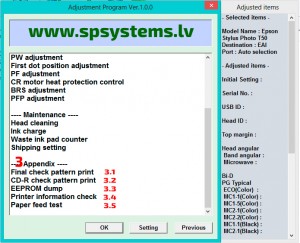 